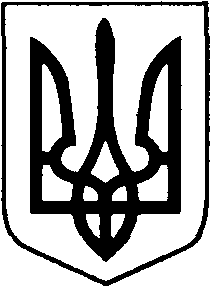 НововолинськА  міськА  радА  ВоЛИНСЬКОЇ  ОБЛАСТІВОСЬМОГО СКЛИКАННЯ                                              Р І Ш Е Н Н Я                                                15 лютого  2023 року               м. Нововолинськ                                 № 19/40Про хід виконання у 2022 роціЦільової соціальної програми оздоровлення та відпочинку дітей на 2021-2025 рр.            Заслухавши інформацію  начальника управління соціального захисту населення виконавчого комітету Нововолинської міської ради Людмили Якименко про хід виконання у 2022 році Цільової соціальної програми оздоровлення та відпочинку дітей на 2021-2025 роки, затвердженої рішенням міської ради від 23 грудня 2020 року № 2/38, керуючись ст. 26 Закону України «Про місцеве самоврядування в Україні», міська рада ВИРІШИЛА:       1.Інформацію  начальника управління соціального захисту населення Людмили Якименко про хід виконання у 2022 році Цільової соціальної програми оздоровлення та відпочинку дітей на 2021-2025 рр., затвердженої рішенням міської ради від  23 грудня 2020 року № 2/38, взяти до відома (додається).       2.Управлінню соціального захисту населення (Людмила Якименко) продовжити забезпечення виконання заходів даної Програми.       3. Контроль за виконанням даної Програми покласти на постійну депутатську комісію з питань освіти, науки, культури, національного і духовного відродження та заступника міського голови з питань діяльності виконавчих органів Ніну Шумську.Міський голова                                                                                 Борис КАРПУСЛюдмила Якименко 41070                                                                                             Додаток                                                                                             до рішення міської ради                                                                                             15.02.2023 № 19/40 ІНФОРМАЦІЯпро хід виконання у 2022 році Цільової  соціальної програмиоздоровлення та відпочинку дітей на 2021-2025 рр.                                                         Метою програми є створення умов для зміцнення фізичного та психічного здоров’я дітей шляхом належної організації оздоровлення і відпочинку.Оздоровча кампанія у Нововолинській міській територіальній громаді в умовах воєнного стану не проводилась, що вплинуло на рівень виконання планових показників щодо оздоровлення та відпочинку дітей у 2022 році.Протягом січня - лютого 2022 року сформовано прогнозні показники оздоровлення дітей пільгових категорій. Протягом 2022 року надано консультації з питань оздоровлення дітей пільгових категорій 100 сім’ям.         З  бюджету Нововолинської міської територіальної громади у 2022 році на зміцнення матеріально-технічної бази  ПДЗОВ «Прикордонник» використано із загального фонду  1912390,69 грн., а саме:          придбання металопластикових вікон, господарчих товарів (лаки, фарби, вапно, плитка, клей, бензин) – 456634,00 тис. грн.;          поточний ремонт електромережі, вуличного освітлення, восьми будиночків, облаштування віконних відкосів, вивіз сміття, технічна інвентаризація – 1455756,69 грн.         У 2022 році  охоплено оздоровленням та відпочинком 938 дітей, з них:  оздоровленням - 139 дітей, відпочинком – 799; з них  пільгових категорій - 760: діти-сироти та діти, позбавлені батьківського піклування -17; діти осіб, визнаних учасниками бойових дій - 119;діти, один із батьків яких загинув  у районі проведення АТО, а також загиблих, визначених у частині першій статті 10-1 Закону України «Про статус ветеранів війни, гарантії їх соціального захисту» - 5; діти з числа  внутрішньо переміщених осіб -291; рідні діти батьків-вихователів  або прийомних батьків, які проживають в одному дитячому будинку сімейного типу або в одній прийомній сім’ї - 2;діти, взяті на облік службами у справах дітей як такі, що перебувають у складних життєвих обставинах -3;діти  з інвалідністю -21;діти, постраждалі внаслідок аварії на ЧАЕС - 6;діти з багатодітних сімей -104;діти з малозабезпечених сімей - 35; діти, одному з батьків яких встановлено інвалідність І або ІІ групи - 1; діти, які перебувають на диспансерному обліку - 12;                                                                                                    Продовження додаткадіти з числа талановитих, обдарованих - 144. З них – оздоровлення (21 день) табори – 139: у санаторіях по путівках УОЗ - 5 «Солотвино» -1; «Джерело» - 4.  ДПУ МДЦ «Артек» (с. Березники Свалявський р-н Закарпатська обл.) -12; дитячий табір відпочинку, оздоровлення та патріотичного виховання дітей та молоді в Карпатах «Соколята» (м. Хирів Львівської обл.) - 13; «Артек-Прикарпаття» (м. Трускавець) – 9; Волинський обласний благодійний фонд «Карітас-Волинь» - о. Світязь – 100.З них – відпочинок (14 днів) табори - 799: санаторій «Дачний» - 9;«Артек-Буковель» за рахунок коштів фонду Ігоря Гузя «Прибужжя»- 29;Польща: 136 м.Юзефув- 48; м. Риманів-Здруй – 26; м. Білгорай – 48;Янів-Любельський Люблінське воєводство – 5;Маршалек Лодзь – 9;Чехія – 2;Волинський обласний благодійний фонд «Карітас-Волинь» - Італія -17;Німеччина: 105Віттенборн – 70;Штокзее- 17;Ноймюнстер- 18;Литва (Кельме)- 20;Волинський обласний благодійний фонд «Карітас-Волинь» - о. Світязь – 38;Карпати – 62;Християнський благодійний фонд «Підтримка для України» - 307;Громадська організація «Нове життя» -74.                                                                                                   Продовження додаткаФінансове забезпечення Цільової соціальної програми    оздоровлення та відпочинку дітей на 2021-2025 рр. у 2022 році  Начальник управління  соціального захисту населення                                                                  Людмила ЯКИМЕНКО         		           КПКВКПередбачено    (тис. грн.)Використано     (тис. грн.)         Види витрат1234 0611021(загальний фонд) бюджет громадиінші джерела (власні надходження)----Організація відпочинку у таборах з денним перебуванням  0611070(загальний фонд)бюджет громади(спеціальний фонд)інші джерела (власні надходження)1912,4-1912,4-Зміцнення матеріально-технічної бази   ПДЗОВ «Прикордонник»: Загальний фонд- придбання металопластикових вікон, господарчих товарів (лаки, фарби, вапно, плитка, клей, бензин), поточний ремонт електромережі, вуличного освітлення, восьми будиночків, облаштування віконних відкосів, вивіз сміття, технічна інвентаризація.Всього: в т.ч. бюджет громадиобласний бюджетінші джерела      (в т. ч. власні надходження)1912,4--1912,4--Всього:1912,4          1912,4Всього по програмі:1912,4          1912,4